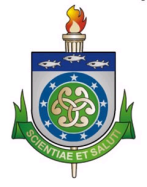 UNIVERSIDADE ESTADUAL DE CIÊNCIAS DA SAÚDE DE ALAGOAS  UNCISALTransformada pela Lei n°6.660 de 28 de dezembro de 2005Campus Governador Lamenha Filho - Rua Jorge de Lima, 113, Trapiche da Barra, CEP: 57.010.382, Maceió/AL.BOLSA DE PERMANÊNCIA UNIVERSITÁRIA SELEÇÃO DE CANDIDATOS POLÍTICA DE ASSISTÊNCIA ESTUDANTIL PROEST - UNCISALEDITAL N.º 01/2015 – PROEST/UNCISALA Universidade Estadual de Ciências de Saúde de Alagoas – UNCISAL, através da Pró-Reitoria Estudantil (PROEST) torna público pelo presente edital, que estão abertas as inscrições para alunos regularmente matriculados nesta IES e que se encontrem em situação de vulnerabilidade socioeconômica. O processo de seleção de candidatos é para o Projeto de Bolsa de Permanência Universitária que obedecerá aos critérios estabelecidos pela política de assistência estudantil desta Universidade, em atendimento a resolução/ CONSU nº 09/2013.I. Das Disposições Preliminares1. O Processo de Seleção realizar-se-á sob a responsabilidade da Pró-Reitoria Estudantil (PROEST), obedecidas às normas deste Edital;2. O Processo de Seleção destina-se ao provimento de 200 (duzentas) vagas destinadas aos alunos dos cursos de  bacharelados ou tecnológicos da UNCISAL que estejam comprovadamente matriculados, frequentando regularmente o curso e, em situação de vulnerabilidade socioeconômica;3. A Bolsa de Permanência Universitária terá o valor mensal líquido de R$ 400,00 (quatrocentos reais) e será depositada numa conta pessoal do aluno;4. A Bolsa de Permanência Universitária terá vigência de 12 (doze) meses, contados a partir do mês do primeiro recebimento;5. Não poderão participar desta seleção os alunos que são bolsistas de outros programas (PROBIC, PIBIC e PET) e/ou que recebam qualquer tipo de auxílio da UNCISAL;6. A inscrição do candidato implicará no conhecimento e na tácita aceitação das condições estabelecidas neste Edital, em relação às quais não poderá alegar desconhecimento;II. Das Atribuições dos SelecionadosComprovar junto a Pró-reitoria Estudantil a participação nos seguintes eventos: - Como monitor do Programa Institucional de Nivelamento (convocação);- Semana da Cultura (obrigatório);- CACUN – Congresso Acadêmico da UNCISAL (obrigatório);- Participar de alguma atividade oferecida pela PROPEP (convocação)- Participar de Projeto oferecido pela Pró-Reitoria de Extensão (convocação);- Participar de alguma atividade oferecida pela PROEG (convocação).III. Das Disposições GeraisO aluno bolsista:Que for reprovado por falta será definitivamente excluído da Bolsa de Permanência Universitária e ficará impedido de participar dos outros processos seletivos deste programa;Só poderá ser reprovado por nota apenas uma vez e em uma única disciplina/unidade curricular durante o curso, desde que esta reprovação não seja pré-requisito para seguir o próximo período, do contrário perderá o direito a Bolsa de Permanência Universitária;Que perder disciplina/unidade curricular no último ano/período do curso, concluir ou abandonar o curso perderá o direito a Bolsa de Permanência Universitária;Que tiver pendências disciplinares/unidade curricular durante o seu curso e que deixar para regularizá-las após o término normal, estará automaticamente desligado da Bolsa de Permanência Universitária;Deverá fornecer semestralmente à Pró-Reitoria Estudantil (PROEST), de forma impressa, o histórico escolar atualizado, do contrário terá o seu pagamento suspenso até a regularização sem direito a retroativo;Deverá atender às convocações da Pró-Reitoria Estudantil (PROEST) relacionadas ao Programa da Bolsa de Permanência Universitária e as deste Edital;Deverá comunicar quaisquer alterações de telefones e endereços residenciais e eletrônicos;Deverá comunicar qualquer mudança socioeconômica (conseguir emprego ou qualquer outra forma de renda, inclusive dos familiares);Deverá em caso de desistência, solicitar por escrito, o cancelamento do benefício;Que trancar ou abandonar o curso sem comunicar imediatamente a PROEST e continuar recebendo esta Bolsa de Permanência, terá que devolver o valor financeiro total indevidamente recebido, ficará definitivamente impedido de participar em outros editais, bem como responderá administrativamente e judicialmente.IV. Dos Requisitos para Inscrição1. O candidato deve ser aluno devidamente matriculado nos cursos (bacharelados ou tecnológicos) da UNCISAL;2.   Esteja em situação de vulnerabilidade sócio econômica;3.  Não pode participar desta seleção alunos de outras IES; 4. No ato da inscrição, assinar declaração anuindo que todas as informações prestadas são verdadeiras, ficando ciente das responsabilidades civis, penais e administrativas quando o contrário se der; 5. As inscrições ficarão abertas no período de 21\10 a 20\11\2015, na Pró-Reitoria Estudantil (PROEST), da UNCISAL na segunda, terça, quinta e sexta-feira das 08h00 às 16h00 horas e nas quartas-feiras das 08h00 às 18h00 horas;6. Para inscrever-se, o candidato deverá, no período das inscrições, apresentar-se na Pró-Reitoria Estudantil (PROEST) da UNCISAL, situada à Rua Jorge de Lima, Nº 113, Trapiche, Maceió-AL, CEP 57010-382 (3º andar do Prédio da UNCISAL).V. Dos DOCUMENTOSFormulário de Inscrição, devidamente preenchido em LETRA DE FORMA e assinado.Comprovante de matrícula da IES no corrente ano.Carteira de Identidade (do(a) aluno(a) e do pai/mãe ou responsável).Comprovante de residência dos pais ou responsável (conta de água e de luz - último mês).Comprovante de possíveis gastos com moradia (aluguel ou prestação).Comprovante de residência do(a) aluno(a) (conta de água e de luz - último mês), (caso não resida com pais ou responsáveis).Comprovante de gastos com transporte ou forma de deslocamento do aluno e de todos os membros do grupo familiar para trabalho ou instituições escolares:Xerox da carteira da transpal;Comprovante da compra dos passes;Declaração de próprio punho (nos casos em que algum componente do grupo familiar não possua a carteirinha ou utilize outro meio de transporte);Recibos (assinados, datados e com o C.P.F. do condutor quando se tratar de transportes alternativos, de linhas interestaduais ou qualquer outro em que não seja utilizado o passe).Eventuais gastos com doença devidamente comprovada como atestado médico com data recente em membros do grupo familiar, previsto em legislação específica (MPAS-MS nº 2.998 de 23/08/2001).Registro de Nascimento de todos os dependentes menores ou incapazes do grupo familiar.Declaração do Controle Acadêmico que é aluno cotista. (quando for o caso).11. Comprovante de renda familiar do ALUNO e de TODOS OS FAMILIARES:- Carteira profissional (se estiver trabalhando - parte da foto, verso e contrato).- Guia de retirada da pensão ou aposentadoria (quando for o caso).- No caso de possuir renda informal, declarar de próprio punho (datando e assinando conforme estiver na carteira de identidade).- No caso de estar recentemente desempregado, declarar o seguro desemprego.- No caso de estar desempregado há mais de seis meses, declarar de próprio punho.PARAGRAFO ÚNICO: Não será aceita nenhuma complementação de documentos após o prazo de inscrição previsto neste edital, e nos casos da falta de algum o candidato será desclassificado.VI. Da SeleçãoA seleção dos candidatos será realizada pela Pró-Reitoria Estudantil (PROEST).2. Os candidatos serão priorizados em ordem crescente dos valores do seguinte índice de classificação calculado pela seguinte fórmula:IC= (RT/GF) x MR x TR x DG x EP x ETIC= Índice de Classificação; RT= Renda Bruta Total Familiar;GF= Número de Membros do Grupo Familiar, incluindo o candidato;MR= Índice Redutor associado a gasto com moradia do grupo familiar,TR= Índice Redutor associado a gastos com transportes;DG= Índice redutor associado a existência de doença grave no grupo familiar;EP= Índice redutor associado a aluno proveniente de escola pública;ET= Índice redutor associado ao incentivo ao estudante matriculado que apresenta atividade de trabalho com carga horária acima de 30 horas semanais.VII. Da Divulgação do ResultadoO resultado do Processo de Seleção será divulgado às 08H00 do dia 18\12\2015, na PROEST e nos sites da UNCISAL (http://www.uncisal.edu.br) e da PROEST ( http://www.proest.uncisal.edu.br )Nesta mesma data será feita uma reunião com todos os classificados no mini auditório da UNCISAL às 14h00.VIII. Das Disposições FinaisOs casos omissos serão analisados pela Pró-Reitoria Estudantil (PROEST).Os candidatos terão a garantia do sigilo das informações apresentadas no processo seletivo.A inscrição no processo seletivo e a entrega da documentação não garantem ao candidato a participação no Programa Bolsa Permanência Universitária.Fica facultada à Pró-Reitoria Estudantil (PROEST) o direito de suspender temporária/definitivamente o pagamento das bolsas na hipótese de dotação orçamentária insuficiente ou não disponibilizada.Os prazos e horários constantes nesse Edital são improrrogáveis e a perda de qualquer um deles implica na eliminação do respectivo direito.Este edital entrará em vigor na data de sua publicação.IX.CRONOGRAMADatas					eventosInformações: Telefone: (82)-3315-6723 (PROEST).21\10 a 20/11/2015Inscrições23\11 a 17\12\2015Avaliação da documentação18/12/2015Divulgação do resultado da seleção e primeira reunião com os classificados